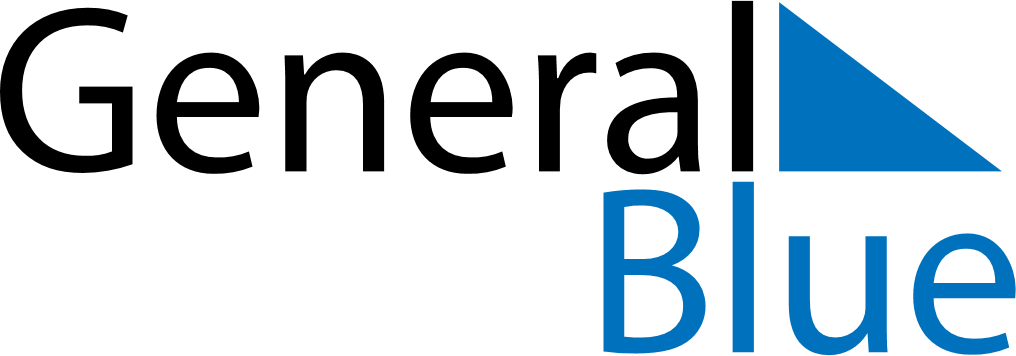 December 2024December 2024December 2024Equatorial GuineaEquatorial GuineaSundayMondayTuesdayWednesdayThursdayFridaySaturday1234567891011121314Immaculate ConceptionImmaculate Conception (substitute day)1516171819202122232425262728Christmas Day293031